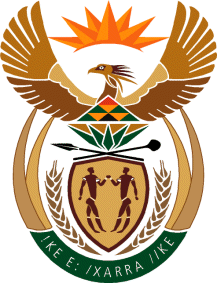 MINISTRY: PUBLIC SERVICE AND ADMINISTRATIONREPUBLIC OF SOUTH AFRICANATIONAL ASSEMBLYQUESTION FOR WRITTEN REPLY QUESTION NO.: 2031							Mr T J Brauteseth (DA) to ask the Minister of Public Service and Administration:What formal qualifications does each of his department’s (a)(i) Chief Financial Officers and/or (ii) acting Chief Financial Officers and (b)(i) Directors-General and/or (ii) acting Directors-General possess?																				         NW2342EREPLY	(a)	(i) 	The Chief Financial Officer of the Department of Public Service and 		Administration possesses the following formal qualifications; 	Matric Certificate 	Bachelor of Arts in Education 	Master of Education 	Master of Management Public and Development Management(ii)	The Department of Public Service and Administration does not have acting Chief Financial Officer (b)	(i) 	The Director-General of the Department of Public Service and Administration 		possesses the following formal qualifications; Matric Certificate Bachelor of Commerce Certificate Programme in Finance and Accounting (CPFA) Programme and Project Management in Public and Management(ii)	The Department of Public Service and Administration does not have acting Director-General 